Литературные баллады.В. А. Жуковский. «Лесной царь»Дать начальное понятие о жанре баллады, рассказать о литературной балладе как лиро-эпическом жанре Показать особенности балладного сюжета (зачин, концовка, диалог в балладе)Развивать умение анализировать худ. произведениеВоспитывать читательский интерес в соответствии с личными нравственными принципамиХод  урокаОрг. моментТема. Цели. Эпиграф. Слайд 1Подготовка учащихся к активному и сознательному усвоению нового материалаЛекция учителя «Из истории развития баллады как жанра»Жанр  баллады (лироэпическая поэма небольшого размера) имеет очень отдалённую  связь с романской балладой. Его ближайшей родиной следует считать  Англию и Шотландию, отчасти скандинавские страны, хотя  параллели можно найти и у других европейских народов. Жанр её устанавливается более  по содержанию. Эпическая тема излагается прерывисто, эпизодически, фрагментарно, оставляя большой простор фантазии слушателей. Лирический тон баллады чаще всего мрачный, меланхоличкеский.Вначале баллады - это  героические или бытовые народные песни, часто фантастического характера, воспевающие иногда исторических лиц. Излюбленным  народным героем, вокруг которого сложился целый цикл баллад, является в Англии веселый стрелок и добрый разбойник Робин Гуд. В XVIII веке появились первые записи народных английских и шотландских баллад. Появился интерес к ним в обществе и первые литературные подражания этому жанру. Роберт Берне. Вальтер Скотт, Кольридж и др. ввели балладу в литературу и надолго сделали ее популярной и за пределами своей родины. С конца XVIII столетия литературная баллада такого же типа появляется и в Германии. Бюргер. Гете, Шиллер. Гейне и др. черпают содержание для своих баллад из средневековых преданий. Гердер,  Уланд собирают народные песни балладного типа. В балладе выражается характеризующее эпоху увлечение народной стариной и ее верованиями... В подражание английским и шотландским балладам возник этот жанр в XIX веке и во Франции.С немецкой и английской балладой связана и русская балладная традиция, созданная Жуковским, писавшим и оригинальные баллады («Светлана»,  « Эолова арфа»,  «Ахилла и др.), но, главным образом, привившим вкус к этому жанру своими переводами из Бюргера. Шиллера, Гете, Уланда, Соути, Вальтера Скотта и др.В творчестве Пушкина кроме таких его пьес, как «Песнь о вещем Олеге», «Жених», «Утопленник», цикл «Песен Западных славян» может быть отнесен по жанру к балладам. Отдельные баллады находим у Лермонтова («Воздушный корабль» из Зейдлнца,  «Морская царевна»). Особенно культивировал этот жанр Алексей Толстой, называвший те из своих баллад, в которых он обрабатывал темы родной старины, былинами («Алеша Попович», «Илья Муромец», «Садко» и др.).Усвоение новых знанийСамостоятельное чтение учащимися статьи учебника «Народные баллады» (с. 25-26). Работа в парах.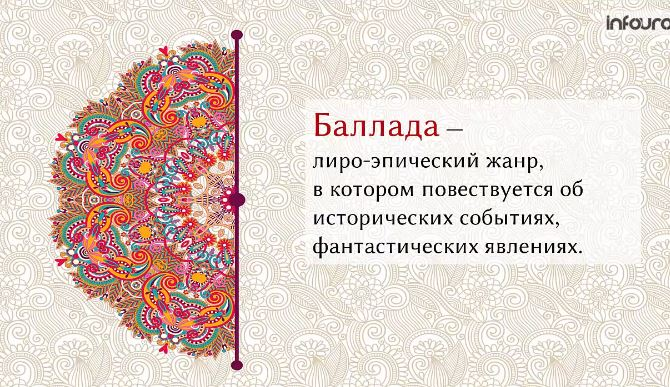 Записать в тетрадь определение и особенности баллад, сравнить со слайдом 2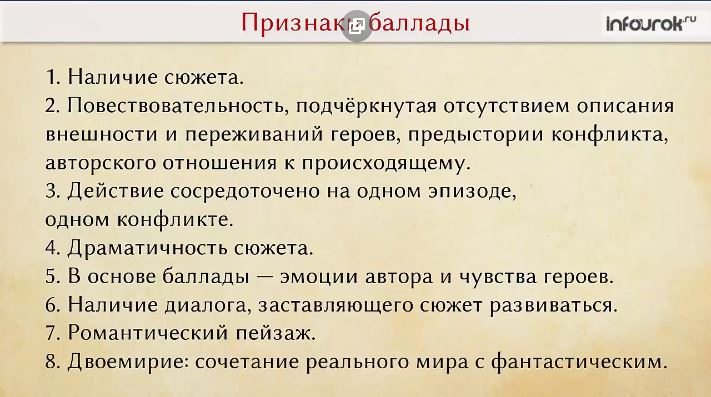 Знакомство с В. А. Жуковским  слайд 3     Перед вами портрет поэта, о котором А.С. Пушкин сказал:Его стихов пленительная сладостьПройдет веков завистливую даль.     Этот портрет был написан в 1816 году Орестом Кипренским. Всё в нём подчинено раскрытию внутреннего облика поэта: его задумчивый, самоуглублённый взгляд, его колеблемые ветром волосы, башни средневекового замка на фоне ненастного, облачного неба, наконец, общий сумрачный колорит живописи.     Всмотритесь в это лицо «в нём не было ни лжи, ни раздвоенья»... Поистине как голубь чист и цел он духом был...» (Ф.И. Тютчев)      Это - Василий Андреевич Жуковский времени его наибольшей популярности. Перед нами Жуковский - автор баллад.Видео  слайд 4Особенности балладного сюжета.   Роль диалога.    Читая и анализируя балладу «Лесной царь», нам предстоит убедиться в правоте Жуковского, который однажды сказал: «Переводчик в прозе есть раб, переводчик в стихах - соперник». Эти слова взяты  первым эпиграфом к уроку.     Наблюдая за развитием сюжета, мы должны будем определить его особенности. И мне кажется, что в какой - то мере нам в этом поможет мысль В. Г. Белинского о том, что «В балладе главное не событие, а ощущение, которое оно возбуждает, дума, на которую оно наводит...».Справка:  Видео  слайд 51.   Знакомство с балладой (аудиозапись на фоне музыки)слайд 6, 72.  Работа по тексту баллады       В балладе как будто бы встретились известные вам три начала   литературы: эпическое (повествование о событиях), лирическое  (стихотворная форма, выражение чувств) и драматическое   (диалогическая речь).      Повествовательный элемент заключается в    сюжете. Сюжет легко пересказать. Попробуйте это сделать по строфам.1 – холодная ночь, в пути запоздалый ездок с сыном, сын испуганный. Продрогший приникший к отцу-старику.2 – малютке кажется, что лесной царь в тёмной короне, с густой бородой глянул, сверкнул ему в глаза.3 -  лесной царь, обращаясь к младенцу, обещает ему чертоги (дворцы) из золота. Цветы и струи из бирюзы и жемчуга.4 -  сын рассказывает отцу об обещании царя, на что старик отвечает, что мальчик увидел колыхнувшиеся от ветра листы.5 -  лесной царь рисует весёлые картины жизни в его дубраве, когда его дочери будут играть с младенцем, летать.6 -  испуганный младенец сообщает отцу, что дочери царя кивают ему из тёмных ветвей, отец же успокаивает его, говоря, что это тёмные ветлы.7 -  пленённый красотой младенца, лесной царь убеждён, что он будет его.8 -  отец оробел, он не скачет – летит; но младенец уже мёртв.А чем эта баллада напоминает драматическое произведение?Если читать по ролям, то сколько человек потребуется? Полилог – (от греч. polys – многочисленный и logos – речь) – разговор, беседа между многими лицами.Кто герои баллады?  (Ездок-отец, ребёнок, Лесной царь).       В балладе есть диалог, который, как и в драматическом произведении является основным средством создания художественного мира. Диалог в балладе принимает вид спора, тем самым способствует раскрытию конфликта между персонажами, отчетливо проявляя их характеры, цели взгляды и убеждения. Кроме того, именно диалог помогает определить тему и идею произведения. Жуковский показывает яростную борьбу между добром и злом и доказывает мысль о том, что человек - высшая ценность мира.
Видит ли Лесного царя отец?  (Нет, взрослые менее доверчивы; они слепы)Почему видение является только сыну?  (Тайный мир невидимого грозит в первую очередь детской невинной душе; Дети невинны, чисты и доверчивы)Каким нам представляется Лесной царь?Какое трагическое событие положено в основу сюжета?                (Смерть мальчика).Почему побеждает Лесной царь и что это означает для ребёнка? (Отец не верит сыну, не вникает в его страхи… И Лесной царь завладевает душой ребёнка).Почему ребёнок назван сначала «сын молодой», затем – «дитя», «малютка», «младенец»? (Мысль о вечном обновлении души: чтобы родиться, надо умереть; ребёнок идёт на убыль)        Труднее всего обнаружить лирическое начало, которое создается всем  строем стихотворения, всем его содержанием. Уже в первых строках   баллады как будто слышится топот коня, уносящего ездока с сыном   от беды. Это предчувствие беды создает у нас тревожное настроение.   Тревога сменяется гнетущим страхом за судьбу ребенка, которого   невозможно спасти. Таков неумолимый рок.В какое время происходит действие?  (Ночь; господство тьмы: «под хладною мглой», «в ночной глубине», «тёмные ветви»).           По словарю «свет» - это лучистая энергия, которая делает мир видимым, а «тьма» - это отсутствие света, мрак. И эта ночь, и туман, и мгла – это символы враждебных человеку сил. (Проследить по тексту борьбу света и тьмы: хоть и «белеет», но это белеет «туман», а «при месяце» - будут ребёнка «усыплять»… Всё указывает на гибель).     Слово «тёмный» в XIX веке имело ещё одно значение, кроме нам привычного, - «слепой, заблуждающийся». К какому герою мы можем это отнести?   (Отец слеп…)   V.  Обобщение     У Гёте  ребёнок погибает от Лесного царя. Гуманист Жуковский не мог допустить, чтобы ребёнку от прикосновений лесного царя было больно (у Гёте именно так), ему только душно. И к отцу Жуковский добрее, чем немецкий поэт. Сын умирает от страха, т.е. естественной смертью. Отцу от этого менее горестно.VI.   Литература и музыка       Австрийский композитор Франц Шуберт, современник И. В. Гёте,  создал музыкальное произведение на слова баллады «Лесной царь». Современники Шуберта дали яркую оценку музыки баллады: «Мелодия захватывает своей глубокой правдивостью, характеризуя внутреннее содержание действия, смену переживаний отца, ребёнка и Лесного царя».     Его  сочинение  вы слушали вместе с балладой Жуковского.– Ramshtain)    Я надеюсь, вы не только ощутили, как нарастает чувство тревоги, но и поняли, что в балладе «главное всё-таки не событие, а ощущение, которое оно вызывает». В этом В.Г. Белинский прав.         Жуковский вдохнул в эту балладу наш, русский дух. Марина Цветаева об этом писала так: «У Жуковского мы видим старика, величественного, «в тёмной короне, с густой бородой...». Нам от него, как от всякой царственности, вопреки всему всё - таки спокойно. У Гёте - неопределённое -  неопределимое! – неизвестное».      Я надеюсь, вам теперь понятно, что имел в виду Жуковский, когда называл переводчика в стихах соперником. Каждый раз, переводя стихотворения немецких или английских поэтов, Жуковский создавал своё оригинальное, неповторимое произведение. И, как мне кажется, выигрывал поединок.VII.  Домашнее  задание